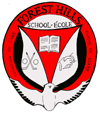 Forest Hills SchoolWe Build Inclusion, Capacity, and Learning Communities1. Mission Statement - We build Inclusion, Capacity and Learning Communities2. Vision Statement-  Forest Hills School students will become successful, productive citizens fulfilling their passions in life as part of an ever-changing world.3. Falcon Code of Conduct – Be Respectful, Be Responsible, Be Safe. 4. Student Population – 675 students 5. Grades – Kindergarten – Grade 8 6. Homeroom Classes – 33 classes 7. Instructional Programs – English Prime K – 8, Early French Immersion Gr. 3 - 8 8. Staff Allocation - 47 teachers, 13 Teacher Assistants, 7 Custodians, 2 Administrative Assistants, 3 Administrators 9. Student Drawing Area – Glen Falls, Golden Grove, Reading/Roxbury Crescent, Coldbrook Crescent, Michael Crescent, Morland Trailer Park, Forest Hills as well as for our French Immersion Program – Larger East Side Communities. 10. School Improvement Plan – Focus on Literacy, Math, Research Learning, , Positive Learning Environment, Inclusion,  and 21st Century Learning Initiatives. 11. Administrative Priorities – Walk-Through Program, Learning Target Focus with Grade Level Teams (Formative Assessment, Summative Assessment), UDL/Research Learning (Universal Design for Learning) and Community Partnerships. 